University of Illinois Springfield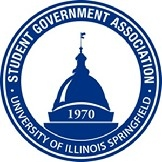 Student Government Association Resolution #07SGA Transfer Week SocialResolution Sponsor: Transfer Student Senator Garland GarlandCo-Sponsor: President Ben PaolettiWhereas, transfer students are not aware of the Student Government Association (SGA) when they transfer and,Whereas, SGA needs to increase visibility and connection with transfer students and,Whereas, the connection between SGA and transfer students would increase their representation and,Whereas, sixty percent of undergraduate population is transfer students and multiple transfer students said they were unaware of SGA and its representational authority and, Whereas, a social between SGA and transfer students would increase connection and representation therefore,Therefore, Be It Resolved, that SGA host a Transfer Student Social every year and,Be It Further Resolved, that SGA allocate the funds to host a Transfer Student Social when the Transfer Student Senator provides the event and budget details. ______________________                                                          ______________________Signature of Secretary							Signature of President